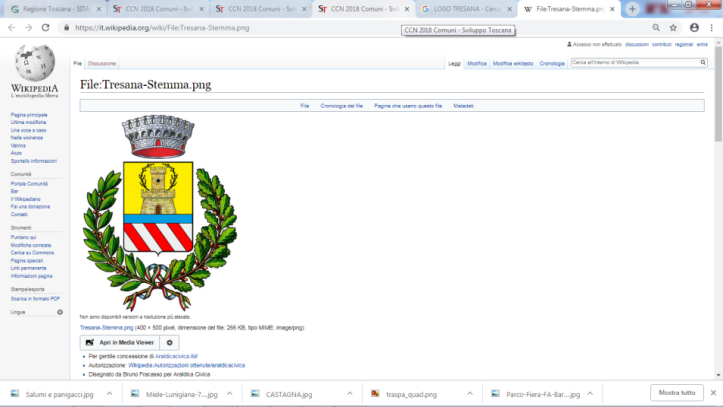 C O M U N E     D I     T R E S A N AProv. Massa Carrara  -  Piazzale XXV Aprile 1 – 54012 Barbarasco________________________________________________________________________________________________________________________Oggetto:   RICHIESTA AUTORIZZAZIONE PASSO CARRABILEIl/ La sottoscritto/a (*)______________________________nato a _____________________(___) il __________ cod. fiscale  _  _  _  _  _  _  _  _  _  _  _  _  _  _  _  _ _     residente in ________________________________ (___) via   ______________________________ n. _________ CAP ____________ cell /tel. ______________________ e-mail ______________________ in qualità di: ____________________________________________________ ___________________________________________________________________________________________(*) PERSONA FISICA – Ai sensi e per gli effetti di cui al D.Lgs. n. 196/2003, i dati verranno utilizzati al solo fine degli adempimenti di legge.CHIEDEai sensi dell’art. 22 comma, 3 del Codice della Strada approvato con D.Lgs. 30 aprile 1992 n. 285:l’Autorizzazione per l’esercizio di passo carrabile attraverso l’esposizione di cartello segnaletico di divieto di sosta “passo carraio” in corrispondenza l’accesso al proprio (1):_____________________________sito in via all’altezza del n. civico ____ Identificato al N.C.E.U./C.T. al foglio _________ mappale __________sub.__________,  e conseguentemente la fornitura, a titolo oneroso, del relativo segnale previsto dall’art. 120 lettera e) comma 1 del Regolamento del Codice della Strada approvato con DPR 16 dicembre 1992, n. 495. A tal proposito, avvalendosi delle disposizioni di cui artt. 46 e 47 del DPR n. 45/2000 consapevole che, in caso di false o mendaci dichiarazioni, saranno applicate nei propri confronti le pene stabilite dal codice penale e dalle leggi speciali in materia, sotto la propria personale responsabilità DICHIARA: 1) che il passo carrabile inteso come manufatto edilizio ha le caratteristiche previste dall’art. 44 comma       4 del D.lgs n. 507/93 e s.m.i. ;2)  che lo stesso è stato autorizzato con il seguente provvedimento edilizio:     □ Permesso di Costruire/Concessione Edilizia     n.__________ del _____________;       □  CILA / S.C.I.A. /altro ____________________ n.__________ del _____________; 3)  che ha una larghezza di metri lineari ____________ ed esiste/non esiste(2) marciapiede;4)  che consente l’accesso ad un’area laterale idonea allo stazionamento di uno o più veicoli; 5)  che il passo carrabile di cui alla presente richiesta:      □ insiste su area di proprietà del sottoscritto e che non viene investita né compromessa, né lesa  nessuna          altra proprietà privata e, comunque esenta il Comune di Tresana da qualsiasi responsabilità nei confronti          di terzi;     □ insiste sua area di proprietà ________________________________________che ne ha autorizzato           la realizzazione come da dichiarazione sottoscritta che si allega (per i condomini allegare delibera           assembleare)6)  che il passo carrabile è:       □a raso in quanto posto a filo (sullo stesso livello) con il manto stradale;      □ non a raso in quanto caratterizzato da una modifica del piano stradale, intesa a facilitare l’accesso            dei veicoli alla proprietà; 7)  che a protezione della proprietà laterale:       □ non è stato apposto un cancello;      □  è stato apposto un cancello di tipo _______________________________________8)  che nono sono state apportate trasformazioni dell’accesso, o diramazioni dello stesso, rispetto a      quello in origine autorizzato dall’ente proprietario della strada (4). DICHIARA INOLTRE, di essere a conoscenza di quanto previsto dall’art. 22 commi 11-12 del D.L.vo n. 285/92(3). Il sottoscritto si impegna sin d’ora a sottostare a tutte le prescrizioni che verranno stabilite dall’ente.Note(1) terreno, fabbricato artigianale- industriale, autorimessa, abitazione, strada privata, ecc. (2) cancellare la parte che non interessa(3) art. 22 del D. Lgs. n. 285/92:  Comma 11: Chiunque apre nuovi accessi o nuove diramazioni ovvero li trasforma o ne varia l’uso senza l’autorizzazione dell’ente proprietario, oppure mantiene in esercizio accessi preesistenti privi di autorizzazione, è soggetto alla sanzione amministrativa del pagamento di una somma da € 169,00 a €  679,00. La violazione importa la sanzione amministrativa accessoria dell’obbligo del ripristino dei luoghi a carico dell’autore della violazione stessa e a proprie spese, secondo le norme del capo I, sezione II, del titolo VI. La sanzione accessoria non si applica se le opere effettuate possono essere regolarizzate mediante autorizzazione successiva ( in sanatoria. ). Il rilascio di questa non esime dall’obbligo di pagamento della sanzione amministrativa pecuniaria.   Comma 12: Chiunque viola le altre disposizioni del presente articolo e del regolamento è soggetto alla sanzione amministrativa del pagamento di una somma da € 41,00 a € 169,00.(4) Comune, Provincia, ALLEGA ALLA SUDDETTA PRATICA LA SEGUENTE DOCUMENTAZIONE OBBLIGATORIA:copia di documento di identità del dichiarante; marca da bollo 16,00 € e ricevuta diritti segreteria;elaborati grafici in duplice copia con esatta indicazione: dell’accesso approvato e relativo posizionamento del cartello del segnale stradale ai sensi dell’art. 120 lettera e) del DPR n. 495/92 e, in particolare, la distanza (di almeno 12 metri), dalla più vicina intersezione stradale; documentazione fotografica dello stato dei luoghi; autorizzazione del proprietario dell’area, se diverso dal richiedente con allegato copia del documento o copia della deliberazione assemblare nel caso in cui l’area fosse di proprietà condominiale.Data _____________                            Il proprietario o avente titolo ________________________________